Dice fitness game 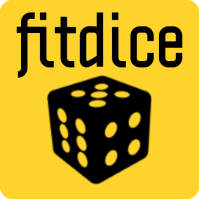 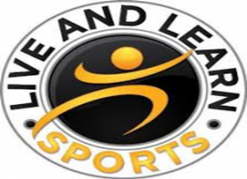 1234561Punches/hookStar JumpsSumo squat a widthTen kettle bell swingsWalk out with hands press up then stand back up Side step a lap2Press ups/knee press upsFlutter KicksSquats1 minute of step ups Russian twistsPlank on hands3crunch’s slide hands up to bent knees Lunge the widthmountain climbers straight Sumo squat a widthPress ups/wall press upsForward frog jumps/squat and run backwards back to spot4High kneesWall sitElbow plank1 minute of spotty dogSide crunch’s, right hand to right ankle, left hand to left ankleLunge the width5Heel flicksBurpees Tricep dipsMountain climbers right leg to left elbow, left leg to right elbow.SupermansPunches/upper cut6 SkippingSide step lunge and squatArm CirclesPunches jabSit upsStar Jumps